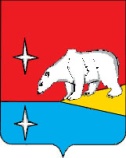 АДМИНИСТРАЦИЯ   ГОРОДСКОГО ОКРУГА  ЭГВЕКИНОТП О С Т А Н О В Л Е Н И ЕО внесении изменения в Порядок разработки, реализации и оценки эффективности муниципальных программ городского округа Эгвекинот, утвержденный Постановлением Администрации городского округа Эгвекинот от 25 июня 2019 г. № 269-па В целях уточнения отдельных положений муниципального нормативного правового акта, Администрация городского округа ЭгвекинотП О С Т А Н О В Л Я Е Т:1. Внести в Порядок разработки, реализации и оценки эффективности муниципальных программ городского округа Эгвекинот, утвержденный Постановлением Администрации городского округа Эгвекинот от 25 июня 2019 г. № 269-па, следующее изменение:пункт 2.10 раздела 2 «Основание и этапы разработки Муниципальной программы» изложить в следующей редакции:«2.10. Вновь принимаемые Муниципальные программы, планируемые к реализации с начала очередного финансового года, подлежат утверждению в срок не позднее                         31 декабря года, предшествующего году начала реализации Муниципальной программы.При принятии решения о продления срока реализации Муниципальной программы, изменения в Муниципальную программу должны быть внесены не позднее 31 декабря.Вновь принимаемая Муниципальная программа, планируемая к реализации в течение текущего финансового года, может быть принята в течение текущего финансового года.».2. Настоящее постановление подлежит обнародованию в местах, определенных Уставом городского округа Эгвекинот, размещению на официальном сайте Администрации городского округа Эгвекинот в информационно-телекоммуникационной сети «Интернет» и вступает в силу со дня его обнародования.3. Контроль за исполнением настоящего постановления возложить на Управление финансов, экономики и имущественных отношений городского округа Эгвекинот              (Шпак А.В.).Исполняющий обязанностиГлавы Администрации                          	                                                                А.М. Абакаровот 15 ноября 2021 г.  № 579 - па                            п. Эгвекинот